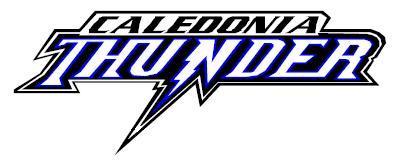 CDMHA Board Meeting Report:  8 January 2024Present: Kelly Riley, Michael Kichinko, John Kichinko, Roger Long, Mark Annett, Nicole Samson, Paula Hamilton, Katie Gravelle, Jeff MacDonald, Traciann Fisher, Erin Noble, Mark Harrop, Ashley StonemanRegrets: Leanne Tinebra, Arli Harrison Absent:  Late:    		 Left Early: Members:	Meeting Called to Order:	6:29 pmMeeting Chair & Time Keeper:  Traciann Fisher, PresidentAgenda & Meeting Minutes: SecretaryMotion to accept January 2024 meeting agenda by; Mark Harrop 
Seconded by; Nicole SansomMotion to accept December 2023 meeting minutes by; Erin Noble
Seconded by; Kelli Riley Motion Carried.	Errors and Omission:Reports:Ice Scheduler’s Report – John:Practice schedule has been updated to January 14All teams (U11 to U15) have been scheduled for at least 4 full ice practices to January 14All Haldimand LL regular season games to be completed by January 14Revised Challenge Cup schedule completedU13 Playoff schedules posted on websiteU11 split is done waiting on Cayuga to do schedule, U15 should be done tomorrow and U18 will more than likely go to the last daySpring Ice Request Discussion - submission due February 1 – we will ask for 15 hours of spring ice at this time. Waiting for the playoff schedules for all the divisions before we can put in the U7 practices – we would guess that they will get the 5 pm Friday time slot. 
 Registrar’s Report – Mike:No Report IssuedVP Report – Erin:	U9 are full ice as of 14 January 2024 and will be using the Ipad and are doing full ice games Minor Novice/IP Convenor/Coordinator Report – Katie:U6 coach had approached and asked about playing a “fun” game at the end of the year – they would like to invite HagersvilleDevelopment Convenor Report – Mark:Goalie development is done – there is interest There is still player development until FebruaryIn the past, we never let anyone use the black dividers or the small nets and it was noticed that they were being used for private development – this will need to be addressed as these are for use for CDMHA only. 
Coach Development Convenor Report – Roger: No Report Issued
Equipment Manager’s Report – Leanne:U13 team 1 needs a white board Time Keeper Convenor Report – Mark H:No Report Issued
Treasurer’s Report – Jeff:See Annex A.Non-Profit By-Laws – Lawyer to look at our Constitution/P&P to ensure that they are up to par.Need to purchase ink cartridges for the printer – this will run us approx.. $500 Website – Arli:No Report Issued
Challenge Cup – Mark H: 8 teams in each division except for U13 (7) they wil play two games and that will determine the seedingWe did not get complaints about the schedule – we got positive feedbackOne Kitchener Team still needs to hand in their travel permitTheresa will schedule the time keepers for Cayuga and we will use their IPads. Gong Show hats have been purchased for shut outs – they will be picked up in Caledonia Please come over to the arena and help out if you can either with Registration or anything else that Mark needs help with. 
Convenors –:In Camera 7:52 pm Out of Camera 8:01 pm Fundraising –:No Report Issued
 Secretary Report – Traciann:  No Report IssuedAwards for next year – ordering of ESSO medals and something else President Report – Traciann:  Will be convening a discipline committee  - to meet after this meeting. Will need to put out the award nominations for next month to get them back in time for awards. Does someone want to take charge of this? The next meeting is 5 February 2024 in the ReMax RoomOpen Business:Action:  River KingsDiscussion:  Please ask about a convenor for Caledonia Action: April 17th for the AGM
Discussion:  Will look at the date to see if it is available Action:  
Discussion:      
New Business:Action: Discussion: Action: Discussion: 	Action:  
Discussion: 


E-Mail VotesThere were no email votes. 
Deferred from last Meeting: Deferred to Next Meeting: 
Motion to adjourn by: Roger LongSeconded by; Nicole SansomMotion CarriedMeeting Adjourned  8:16 pm Annex AFinancials  - October 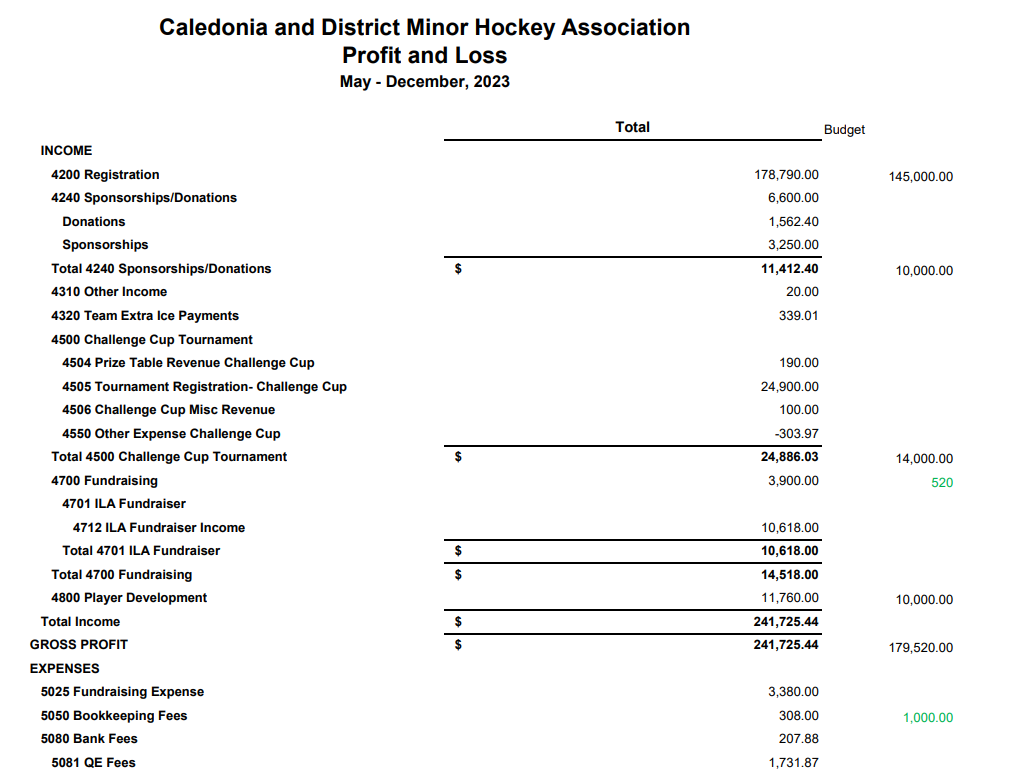 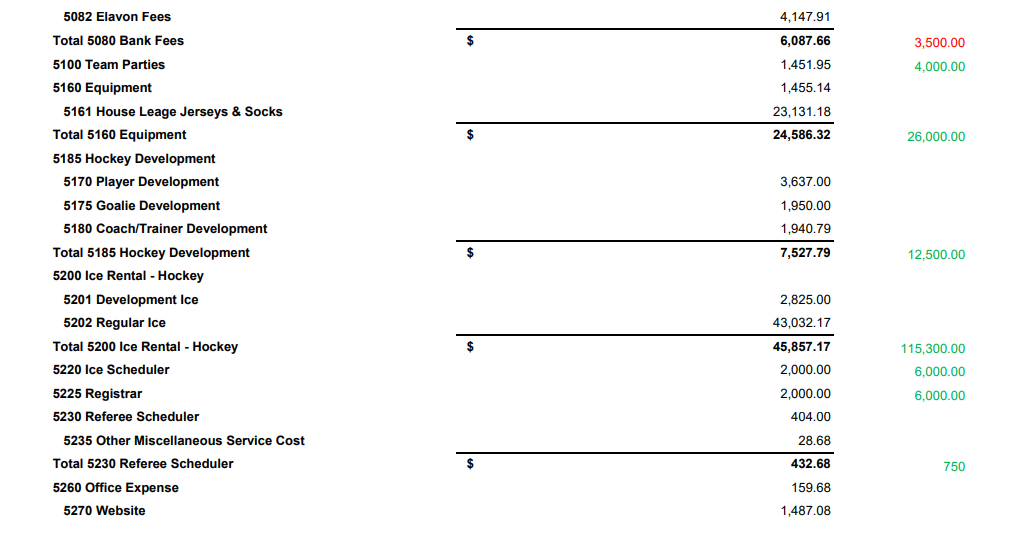 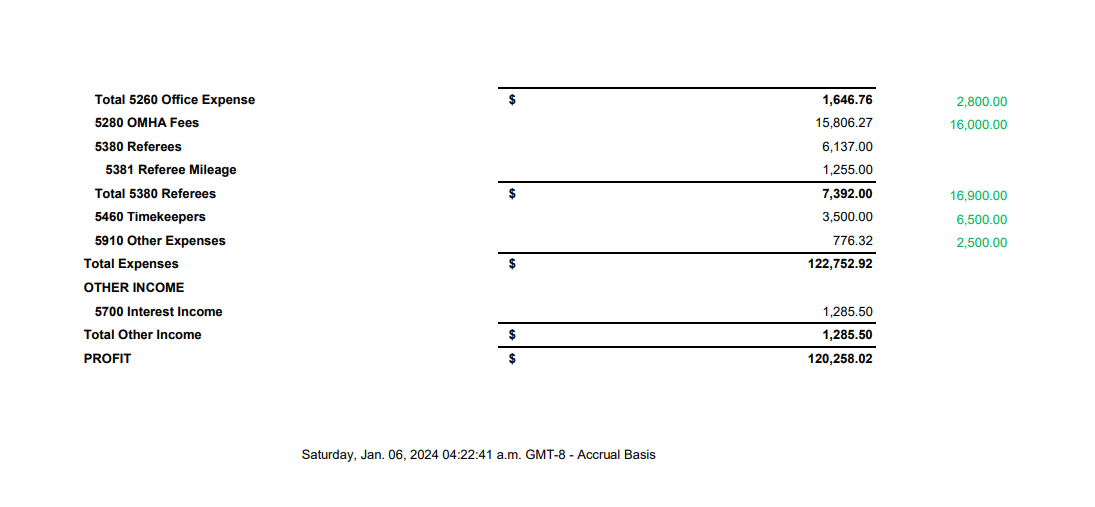 Annex ANovember FinancialsFinancials for December 2023Opening Balance: $150,585.04Income: $14,929.25 Registration - $2185.00 CC Reg - $8,900.00 Fundraising - $140Sponsorship (OMHA, Miller Funeral, Scotiabank) - $3200.00Ref Clinic Payment - $141.25Timekeeper Payment - $93.00CC Table Revenue (Previous Year) - $190Plan Rebate - $80Expenses: $31,119.31 SportsPay/Elavon – $555.96Other Expenses - $28.69Refs/Assigner/Mileage - $3526.00 Timekeepers - $2260Cheques, 10 total - $4246.90Ice for November - $20,226.08Cheque Reorder - $159.68Plan Cost - $80Closing Balance: $134,394.98